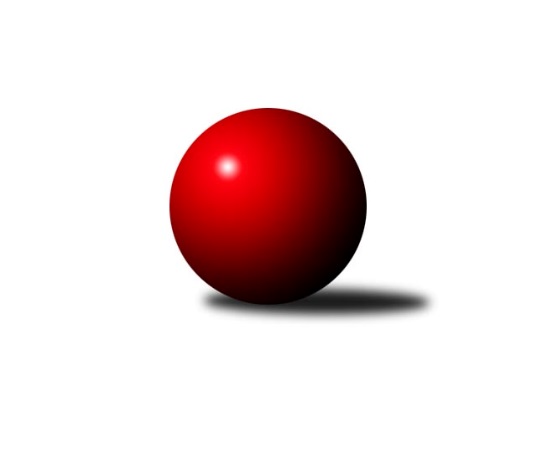 Č.5Ročník 2023/2024	5.6.2024 Východočeská soutěž skupina B 2023/2024Statistika 5. kolaTabulka družstev:		družstvo	záp	výh	rem	proh	skore	sety	průměr	body	plné	dorážka	chyby	1.	SKPK DONAP H. Králové C	5	5	0	0	50 : 10 	(16.0 : 2.0)	1632	10	1136	496	32.4	2.	TJ Jilemnice A	5	4	0	1	40 : 20 	(18.5 : 15.5)	1630	8	1158	472	44.6	3.	SKK Hořice C	4	3	0	1	37 : 11 	(16.0 : 4.0)	1680	6	1172	508	33.5	4.	SKK Jičín C	5	3	0	2	36 : 24 	(9.0 : 5.0)	1648	6	1185	463	41.6	5.	TJ Tesla Pardubice C	5	3	0	2	34 : 26 	(17.5 : 16.5)	1555	6	1088	467	43.6	6.	HC Březovice A	4	2	0	2	24 : 24 	(11.0 : 13.0)	1539	4	1112	427	45.3	7.	TJ Nová Paka C	5	2	0	3	18 : 42 	(6.0 : 20.0)	1467	4	1054	414	54	8.	SKPK DONAP H. Králové B	5	1	0	4	19 : 41 	(9.0 : 13.0)	1496	2	1073	424	45.2	9.	TJ Nová Paka D	5	1	0	4	16 : 44 	(13.0 : 15.0)	1481	2	1066	415	60.2	10.	KK Zalabák Smiřice C	5	0	0	5	14 : 46 	(8.0 : 20.0)	1495	0	1072	423	61.6Tabulka doma:		družstvo	záp	výh	rem	proh	skore	sety	průměr	body	maximum	minimum	1.	SKK Jičín C	3	3	0	0	30 : 6 	(6.0 : 0.0)	1715	6	1778	1677	2.	SKPK DONAP H. Králové C	3	3	0	0	28 : 8 	(7.0 : 1.0)	1722	6	1749	1693	3.	TJ Jilemnice A	2	2	0	0	20 : 4 	(8.0 : 8.0)	1504	4	1534	1474	4.	HC Březovice A	2	2	0	0	20 : 4 	(8.0 : 6.0)	1478	4	1522	1434	5.	TJ Tesla Pardubice C	3	2	0	1	22 : 14 	(13.5 : 8.5)	1589	4	1601	1577	6.	TJ Nová Paka C	3	2	0	1	18 : 18 	(5.0 : 13.0)	1444	4	1481	1405	7.	SKK Hořice C	1	1	0	0	10 : 2 	(1.0 : 1.0)	1802	2	1802	1802	8.	SKPK DONAP H. Králové B	3	1	0	2	13 : 23 	(1.0 : 5.0)	1667	2	1714	1606	9.	KK Zalabák Smiřice C	2	0	0	2	2 : 22 	(4.0 : 12.0)	1380	0	1403	1357	10.	TJ Nová Paka D	2	0	0	2	2 : 22 	(4.0 : 12.0)	1362	0	1407	1317Tabulka venku:		družstvo	záp	výh	rem	proh	skore	sety	průměr	body	maximum	minimum	1.	SKPK DONAP H. Králové C	2	2	0	0	22 : 2 	(9.0 : 1.0)	1647	4	1761	1532	2.	SKK Hořice C	3	2	0	1	27 : 9 	(15.0 : 3.0)	1639	4	1662	1616	3.	TJ Jilemnice A	3	2	0	1	20 : 16 	(10.5 : 7.5)	1671	4	1780	1609	4.	TJ Tesla Pardubice C	2	1	0	1	12 : 12 	(4.0 : 8.0)	1539	2	1574	1503	5.	TJ Nová Paka D	3	1	0	2	14 : 22 	(9.0 : 3.0)	1495	2	1634	1425	6.	SKK Jičín C	2	0	0	2	6 : 18 	(3.0 : 5.0)	1614	0	1656	1572	7.	KK Zalabák Smiřice C	3	0	0	3	12 : 24 	(4.0 : 8.0)	1533	0	1626	1435	8.	SKPK DONAP H. Králové B	2	0	0	2	6 : 18 	(8.0 : 8.0)	1411	0	1415	1407	9.	HC Březovice A	2	0	0	2	4 : 20 	(3.0 : 7.0)	1570	0	1604	1535	10.	TJ Nová Paka C	2	0	0	2	0 : 24 	(1.0 : 7.0)	1479	0	1612	1346Tabulka podzimní části:		družstvo	záp	výh	rem	proh	skore	sety	průměr	body	doma	venku	1.	SKPK DONAP H. Králové C	5	5	0	0	50 : 10 	(16.0 : 2.0)	1632	10 	3 	0 	0 	2 	0 	0	2.	TJ Jilemnice A	5	4	0	1	40 : 20 	(18.5 : 15.5)	1630	8 	2 	0 	0 	2 	0 	1	3.	SKK Hořice C	4	3	0	1	37 : 11 	(16.0 : 4.0)	1680	6 	1 	0 	0 	2 	0 	1	4.	SKK Jičín C	5	3	0	2	36 : 24 	(9.0 : 5.0)	1648	6 	3 	0 	0 	0 	0 	2	5.	TJ Tesla Pardubice C	5	3	0	2	34 : 26 	(17.5 : 16.5)	1555	6 	2 	0 	1 	1 	0 	1	6.	HC Březovice A	4	2	0	2	24 : 24 	(11.0 : 13.0)	1539	4 	2 	0 	0 	0 	0 	2	7.	TJ Nová Paka C	5	2	0	3	18 : 42 	(6.0 : 20.0)	1467	4 	2 	0 	1 	0 	0 	2	8.	SKPK DONAP H. Králové B	5	1	0	4	19 : 41 	(9.0 : 13.0)	1496	2 	1 	0 	2 	0 	0 	2	9.	TJ Nová Paka D	5	1	0	4	16 : 44 	(13.0 : 15.0)	1481	2 	0 	0 	2 	1 	0 	2	10.	KK Zalabák Smiřice C	5	0	0	5	14 : 46 	(8.0 : 20.0)	1495	0 	0 	0 	2 	0 	0 	3Tabulka jarní části:		družstvo	záp	výh	rem	proh	skore	sety	průměr	body	doma	venku	1.	TJ Nová Paka D	0	0	0	0	0 : 0 	(0.0 : 0.0)	0	0 	0 	0 	0 	0 	0 	0 	2.	HC Březovice A	0	0	0	0	0 : 0 	(0.0 : 0.0)	0	0 	0 	0 	0 	0 	0 	0 	3.	TJ Nová Paka C	0	0	0	0	0 : 0 	(0.0 : 0.0)	0	0 	0 	0 	0 	0 	0 	0 	4.	TJ Jilemnice A	0	0	0	0	0 : 0 	(0.0 : 0.0)	0	0 	0 	0 	0 	0 	0 	0 	5.	SKPK DONAP H. Králové C	0	0	0	0	0 : 0 	(0.0 : 0.0)	0	0 	0 	0 	0 	0 	0 	0 	6.	SKPK DONAP H. Králové B	0	0	0	0	0 : 0 	(0.0 : 0.0)	0	0 	0 	0 	0 	0 	0 	0 	7.	SKK Jičín C	0	0	0	0	0 : 0 	(0.0 : 0.0)	0	0 	0 	0 	0 	0 	0 	0 	8.	TJ Tesla Pardubice C	0	0	0	0	0 : 0 	(0.0 : 0.0)	0	0 	0 	0 	0 	0 	0 	0 	9.	KK Zalabák Smiřice C	0	0	0	0	0 : 0 	(0.0 : 0.0)	0	0 	0 	0 	0 	0 	0 	0 	10.	SKK Hořice C	0	0	0	0	0 : 0 	(0.0 : 0.0)	0	0 	0 	0 	0 	0 	0 	0 Zisk bodů pro družstvo:		jméno hráče	družstvo	body	zápasy	v %	dílčí body	sety	v %	1.	Denis Džbánek 	SKPK DONAP H. Králové C 	10	/	5	(100%)		/		(%)	2.	Ondřej Černý 	SKK Hořice C 	8	/	4	(100%)		/		(%)	3.	Roman Klíma 	SKPK DONAP H. Králové C 	8	/	5	(80%)		/		(%)	4.	Lukáš Sýs 	TJ Jilemnice A 	8	/	5	(80%)		/		(%)	5.	Jaroslav Gütler 	SKPK DONAP H. Králové B 	8	/	5	(80%)		/		(%)	6.	Vladimír Řeháček 	SKK Jičín C 	8	/	5	(80%)		/		(%)	7.	Ondřej Duchoň 	SKK Hořice C 	7	/	4	(88%)		/		(%)	8.	Jaroslav Hažva 	KK Zalabák Smiřice C 	6	/	3	(100%)		/		(%)	9.	Monika Nováková 	TJ Tesla Pardubice C 	6	/	3	(100%)		/		(%)	10.	Vít Havlín 	TJ Nová Paka D 	6	/	4	(75%)		/		(%)	11.	Marek Crlík 	TJ Tesla Pardubice C 	6	/	4	(75%)		/		(%)	12.	Petr Čermák 	TJ Jilemnice A 	6	/	4	(75%)		/		(%)	13.	Jiří Hakl 	HC Březovice A 	6	/	4	(75%)		/		(%)	14.	Jonáš Bezdíček 	SKPK DONAP H. Králové C 	6	/	4	(75%)		/		(%)	15.	Miloš Čížek 	HC Březovice A 	6	/	4	(75%)		/		(%)	16.	Pavel Müller 	TJ Jilemnice A 	6	/	5	(60%)		/		(%)	17.	Alena Šedivá 	SKK Jičín C 	6	/	5	(60%)		/		(%)	18.	Marek Zívr 	TJ Jilemnice A 	4	/	2	(100%)		/		(%)	19.	Oldřich Hubáček 	TJ Tesla Pardubice C 	4	/	2	(100%)		/		(%)	20.	Luděk Sukup 	KK Zalabák Smiřice C 	4	/	2	(100%)		/		(%)	21.	Ondřej Košťál 	SKK Hořice C 	4	/	3	(67%)		/		(%)	22.	Bohuslav Trejtnar 	SKPK DONAP H. Králové C 	4	/	3	(67%)		/		(%)	23.	Zbyněk Hercík 	SKK Jičín C 	4	/	3	(67%)		/		(%)	24.	Aleš Kovář 	KK Zalabák Smiřice C 	4	/	4	(50%)		/		(%)	25.	Vít Černý 	SKK Hořice C 	4	/	4	(50%)		/		(%)	26.	Eva Šurdová 	TJ Nová Paka C 	4	/	4	(50%)		/		(%)	27.	Jiří Čapek 	SKK Jičín C 	4	/	4	(50%)		/		(%)	28.	Josef Pardubský 	SKPK DONAP H. Králové B 	3	/	5	(30%)		/		(%)	29.	Adéla Fikarová 	SKK Hořice C 	2	/	1	(100%)		/		(%)	30.	Josef Antoš 	TJ Nová Paka C 	2	/	1	(100%)		/		(%)	31.	Jaroslav Weihrauch 	TJ Nová Paka D 	2	/	1	(100%)		/		(%)	32.	Jiří Prokop 	SKPK DONAP H. Králové B 	2	/	1	(100%)		/		(%)	33.	Petr Slavík 	HC Březovice A 	2	/	2	(50%)		/		(%)	34.	František Čermák 	SKK Jičín C 	2	/	2	(50%)		/		(%)	35.	Miloš Fajfer 	TJ Nová Paka D 	2	/	3	(33%)		/		(%)	36.	Jakub Soviar 	TJ Nová Paka C 	2	/	3	(33%)		/		(%)	37.	Vratislav Fikar 	HC Březovice A 	2	/	3	(33%)		/		(%)	38.	Kamil Dvořák 	TJ Tesla Pardubice C 	2	/	3	(33%)		/		(%)	39.	Nikola Voglová 	SKPK DONAP H. Králové C 	2	/	3	(33%)		/		(%)	40.	Lukáš Doubek 	TJ Tesla Pardubice C 	2	/	4	(25%)		/		(%)	41.	Jana Vydrová 	TJ Nová Paka D 	2	/	4	(25%)		/		(%)	42.	Irena Šrajerová 	SKPK DONAP H. Králové B 	2	/	5	(20%)		/		(%)	43.	Miroslav Špicar 	TJ Nová Paka D 	0	/	1	(0%)		/		(%)	44.	Vít Musil 	TJ Tesla Pardubice C 	0	/	2	(0%)		/		(%)	45.	Jaromír Písecký 	HC Březovice A 	0	/	3	(0%)		/		(%)	46.	Jan Soviar 	TJ Nová Paka C 	0	/	3	(0%)		/		(%)	47.	Květoslava Milotová 	TJ Jilemnice A 	0	/	3	(0%)		/		(%)	48.	Vít Paliarik 	KK Zalabák Smiřice C 	0	/	3	(0%)		/		(%)	49.	Martin Křížek 	TJ Nová Paka D 	0	/	4	(0%)		/		(%)	50.	Pavel Beyr 	TJ Nová Paka C 	0	/	4	(0%)		/		(%)	51.	Lucie Tomčo 	TJ Nová Paka C 	0	/	4	(0%)		/		(%)	52.	Jiří Machač 	SKPK DONAP H. Králové B 	0	/	4	(0%)		/		(%)	53.	Milan Seidl 	KK Zalabák Smiřice C 	0	/	4	(0%)		/		(%)	54.	Milena Seidlová 	KK Zalabák Smiřice C 	0	/	4	(0%)		/		(%)Průměry na kuželnách:		kuželna	průměr	plné	dorážka	chyby	výkon na hráče	1.	SKK Hořice, 1-4	1735	1203	531	33.8	(433.8)	2.	Hradec Králové, 1-4	1666	1169	496	36.5	(416.5)	3.	SKK Jičín, 1-2	1664	1173	491	38.5	(416.1)	4.	Pardubice, 1-2	1580	1135	445	45.0	(395.1)	5.	Smiřice, 1-2	1500	1088	412	58.8	(375.1)	6.	Jilemnice, 1-2	1460	1053	406	57.8	(365.1)	7.	Nová Paka, 1-2	1459	1043	415	55.5	(364.8)	8.	Březovice, 1-2	1429	1046	383	52.0	(357.3)Nejlepší výkony na kuželnách:SKK Hořice, 1-4SKK Hořice C	1802	3. kolo	Petr Čermák 	TJ Jilemnice A	486	3. koloTJ Jilemnice A	1780	3. kolo	Jiří Hakl 	HC Březovice A	473	5. koloHC Březovice A	1682	5. kolo	Ondřej Duchoň 	SKK Hořice C	467	3. koloSKK Hořice C	1676	5. kolo	Ondřej Černý 	SKK Hořice C	455	3. kolo		. kolo	Ondřej Košťál 	SKK Hořice C	450	5. kolo		. kolo	Vít Černý 	SKK Hořice C	441	3. kolo		. kolo	Květoslava Milotová 	TJ Jilemnice A	440	3. kolo		. kolo	Ondřej Košťál 	SKK Hořice C	439	3. kolo		. kolo	Vratislav Fikar 	HC Březovice A	437	5. kolo		. kolo	Pavel Müller 	TJ Jilemnice A	427	3. koloHradec Králové, 1-4SKPK DONAP H. Králové C	1761	5. kolo	Denis Džbánek 	SKPK DONAP H. Králové C	495	1. koloSKPK DONAP H. Králové C	1749	1. kolo	Denis Džbánek 	SKPK DONAP H. Králové C	482	5. koloSKPK DONAP H. Králové C	1725	4. kolo	Jiří Prokop 	SKPK DONAP H. Králové B	468	1. koloSKPK DONAP H. Králové B	1714	1. kolo	Josef Pardubský 	SKPK DONAP H. Králové B	464	5. koloSKPK DONAP H. Králové C	1693	2. kolo	Roman Klíma 	SKPK DONAP H. Králové C	461	4. koloSKPK DONAP H. Králové B	1682	5. kolo	Jonáš Bezdíček 	SKPK DONAP H. Králové C	451	5. koloSKK Hořice C	1662	1. kolo	Ondřej Černý 	SKK Hořice C	447	1. koloSKK Jičín C	1656	2. kolo	Denis Džbánek 	SKPK DONAP H. Králové C	445	2. koloTJ Nová Paka D	1634	3. kolo	Jaroslav Gütler 	SKPK DONAP H. Králové B	443	5. koloSKPK DONAP H. Králové B	1606	3. kolo	Denis Džbánek 	SKPK DONAP H. Králové C	441	4. koloSKK Jičín, 1-2SKK Jičín C	1778	4. kolo	Luděk Sukup 	KK Zalabák Smiřice C	487	3. koloSKK Jičín C	1690	1. kolo	Alena Šedivá 	SKK Jičín C	477	4. koloSKK Jičín C	1677	3. kolo	Jiří Čapek 	SKK Jičín C	476	4. koloKK Zalabák Smiřice C	1626	3. kolo	Jaroslav Hažva 	KK Zalabák Smiřice C	470	3. koloTJ Nová Paka C	1612	4. kolo	Alena Šedivá 	SKK Jičín C	467	1. koloHC Březovice A	1604	1. kolo	Alena Šedivá 	SKK Jičín C	457	3. kolo		. kolo	Vladimír Řeháček 	SKK Jičín C	439	4. kolo		. kolo	Jakub Soviar 	TJ Nová Paka C	435	4. kolo		. kolo	Pavel Beyr 	TJ Nová Paka C	433	4. kolo		. kolo	Zbyněk Hercík 	SKK Jičín C	428	3. koloPardubice, 1-2TJ Jilemnice A	1609	1. kolo	Marek Crlík 	TJ Tesla Pardubice C	432	5. koloTJ Tesla Pardubice C	1601	5. kolo	Lukáš Sýs 	TJ Jilemnice A	431	1. koloTJ Tesla Pardubice C	1589	1. kolo	Monika Nováková 	TJ Tesla Pardubice C	420	1. koloTJ Tesla Pardubice C	1577	3. kolo	Petr Čermák 	TJ Jilemnice A	414	1. koloSKK Jičín C	1572	5. kolo	Marek Zívr 	TJ Jilemnice A	412	1. koloHC Březovice A	1535	3. kolo	Jiří Čapek 	SKK Jičín C	410	5. kolo		. kolo	Monika Nováková 	TJ Tesla Pardubice C	408	5. kolo		. kolo	Kamil Dvořák 	TJ Tesla Pardubice C	404	1. kolo		. kolo	Vít Musil 	TJ Tesla Pardubice C	403	3. kolo		. kolo	Oldřich Hubáček 	TJ Tesla Pardubice C	401	3. koloSmiřice, 1-2TJ Jilemnice A	1625	4. kolo	Ondřej Černý 	SKK Hořice C	459	2. koloSKK Hořice C	1616	2. kolo	Pavel Müller 	TJ Jilemnice A	428	4. koloKK Zalabák Smiřice C	1403	4. kolo	Petr Čermák 	TJ Jilemnice A	416	4. koloKK Zalabák Smiřice C	1357	2. kolo	Ondřej Duchoň 	SKK Hořice C	411	2. kolo		. kolo	Lukáš Sýs 	TJ Jilemnice A	409	4. kolo		. kolo	Aleš Kovář 	KK Zalabák Smiřice C	395	4. kolo		. kolo	Vít Paliarik 	KK Zalabák Smiřice C	385	4. kolo		. kolo	Vít Černý 	SKK Hořice C	379	2. kolo		. kolo	Květoslava Milotová 	TJ Jilemnice A	372	4. kolo		. kolo	Adéla Fikarová 	SKK Hořice C	367	2. koloJilemnice, 1-2TJ Jilemnice A	1534	2. kolo	Pavel Müller 	TJ Jilemnice A	410	5. koloTJ Jilemnice A	1474	5. kolo	Lukáš Sýs 	TJ Jilemnice A	409	2. koloTJ Nová Paka D	1426	5. kolo	Pavel Müller 	TJ Jilemnice A	406	2. koloSKPK DONAP H. Králové B	1407	2. kolo	Jaroslav Gütler 	SKPK DONAP H. Králové B	398	2. kolo		. kolo	Miloš Fajfer 	TJ Nová Paka D	397	5. kolo		. kolo	Petr Čermák 	TJ Jilemnice A	387	5. kolo		. kolo	Vít Havlín 	TJ Nová Paka D	383	5. kolo		. kolo	Marek Zívr 	TJ Jilemnice A	383	2. kolo		. kolo	Lukáš Sýs 	TJ Jilemnice A	360	5. kolo		. kolo	Irena Šrajerová 	SKPK DONAP H. Králové B	349	2. koloNová Paka, 1-2SKK Hořice C	1640	4. kolo	Ondřej Černý 	SKK Hořice C	429	4. koloSKPK DONAP H. Králové C	1532	3. kolo	Denis Džbánek 	SKPK DONAP H. Králové C	426	3. koloTJ Tesla Pardubice C	1503	2. kolo	Vít Černý 	SKK Hořice C	421	4. koloTJ Nová Paka C	1481	1. kolo	Ondřej Košťál 	SKK Hořice C	417	4. koloTJ Nová Paka C	1446	5. kolo	Bohuslav Trejtnar 	SKPK DONAP H. Králové C	416	3. koloKK Zalabák Smiřice C	1435	5. kolo	Jaroslav Hažva 	KK Zalabák Smiřice C	404	5. koloTJ Nová Paka D	1425	1. kolo	Jakub Soviar 	TJ Nová Paka C	397	5. koloTJ Nová Paka D	1407	2. kolo	Jakub Soviar 	TJ Nová Paka C	396	3. koloTJ Nová Paka C	1405	3. kolo	Lukáš Doubek 	TJ Tesla Pardubice C	392	2. koloTJ Nová Paka D	1317	4. kolo	Aleš Kovář 	KK Zalabák Smiřice C	390	5. koloBřezovice, 1-2HC Březovice A	1522	2. kolo	Petr Slavík 	HC Březovice A	396	2. koloHC Březovice A	1434	4. kolo	Vratislav Fikar 	HC Březovice A	390	2. koloSKPK DONAP H. Králové B	1415	4. kolo	Jaroslav Gütler 	SKPK DONAP H. Králové B	388	4. koloTJ Nová Paka C	1346	2. kolo	Jiří Hakl 	HC Březovice A	377	2. kolo		. kolo	Jiří Hakl 	HC Březovice A	369	4. kolo		. kolo	Pavel Beyr 	TJ Nová Paka C	368	2. kolo		. kolo	Miloš Čížek 	HC Březovice A	365	4. kolo		. kolo	Vratislav Fikar 	HC Březovice A	360	4. kolo		. kolo	Miloš Čížek 	HC Březovice A	359	2. kolo		. kolo	Eva Šurdová 	TJ Nová Paka C	354	2. koloČetnost výsledků:	9.0 : 3.0	1x	8.0 : 4.0	5x	4.0 : 8.0	2x	2.0 : 10.0	4x	12.0 : 0.0	2x	10.0 : 2.0	8x	0.0 : 12.0	3x